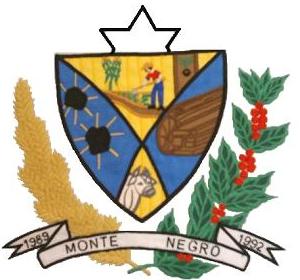                                                    ESTADO DE RONDÔNIACÂMARA MUNICIPAL DE MONTE NEGRO-ROPODER LEGISLATIVOATA DA QUARTA SESSÃO ORDINÁRIA, DO SEGUNDO PERÍODO LEGISLATIVO DO PRIMEIRO ANO LEGISLATIVO DA SÉTIMA LEGISLATURA DA CÂMARA MUNICIPAL DE MONTE NEGRO – RO, EM 25-08-2017 ÀS 10h00min HORAS.Aos vinte e seis dias  do mês de agosto do ano de dois mil e dezessete as 10h00min horas, na Sala de Sessões, no Prédio da Câmara Municipal de Monte Negro-RO, reuniram-se sobre a presidência do vereador JOSÉ EDSON GOMES PINTO – DEM, que contou com a presença dos seguintes vereadores: PEDRO ALVES DA SILVA – PSDC, JOEL RODRIGUES MATEUS – PSC, MARCOS ANTÔNIO DOS SANTOS – SD,MARINEIDE RODRIGUES – PMDB, ELIAS LOPES DA CUNHA – PMN, HÉLIO FERREIRA DOS SANTOS – PP, BENEDITO MONTEIRO – PMDB, RAILDO JOSÉ BONFIM – PMDB, havendo quórum regimental e invocando a proteção Divina o Presidente declarou aberta a quarta Sessão ordinária do segundo período legislativo . Foi lida e aprovada em votação simbólica pela maioria simples dos votos a ATA da sessão ordinária anterior por 8(oito) votos favoráveis, nenhuma ausência e nenhum contrário. Foi lido no PEQUENO EXPEDIENTE, I – OFICIO Nº 244/GAB/2017, Marilene Cristian da Luz (chefe de gabinete).II –OFICIO Nº 245/GAB/2017 Marilene Cristian da Luz (chefe de gabinete), III–INDICAÇÃO Nº 014/2017 Marineide Rodrigues (vereadora), Passou-se para o PEQUENO EXPEDIENTE, não houve oradores, em seguida passou-se para GRANDE EXPEDIENTE, com o tempo de 60 minutos distribuídos entre as bancadas com direito a parte aos demais vereadores, não houve oradores inscritos. Passou-se para ORDEM DO DIA o vereador Marcão pediu que fosse incluído na ordem do dia os Projetos De Lei Nº 31 E 32/2017 em uma única votação e discussão, após aprovado em votação simbólica com 8(oito) votos favoráveis, nenhum ausente e nenhum contrário  a inclusão dos projetos na ordem do dia, o presidente declarou suspensa a sessão por dez minutos para analise dos projetos pelas comissões, após analises passou-se para leitura e votação dos projetos I- PROCESSO LEGISLATIVO Nº 040/2017 REFERENTE AO PROJETO DE LEI Nº 031/2017  de autoria do Executivo Municipal, dispõe sobre reformulação administrativa mediante, transposição, remanejamento e transferência ao orçamento vigente e dá outras providencias projeto se encontra em regime de urgência no valor de R$ 250.000,00 (duzentos e cinquenta mil reais), tramite da matéria única discussão e votação nominal base legal maioria absoluta, projeto aprovado por 08 (oito) votos favoráveis nenhuma ausência e nenhum contrário. II- PROCESSO LEGISLATIVO Nº 041/2017 REFERENTE AO PROJETO DE LEI Nº 032/2017  de autoria do Executivo Municipal, dispõe, reformulação administrativa mediante, transposição, remanejamento e transferência ao orçamento vigente e dá outras providencias no valor de R$ 395.500,00 (trezentos e noventa e cinco mil e quinhentos reais), tramite da matéria única discussão e votação nominal base legal maioria absoluta, projeto aprovado por 08 (oito) votos favoráveis nenhuma ausência e nenhum contrário. Em seguida o presidente convidou para fazer o uso da tribuna o pastor da igreja adventista para trazer uma palavra sobre a violência domestica, após foi concedido dois minutos para o vereador Marcão fazer o uso da tribuna. O presidente propôs o adiantamento da sessão para a próxima quinta-feira dia 31 de agosto de 2017, todos vereadores concordaram , e sendo assim presidente declarou encerrada a sessão, convocando os Nobres vereadores e o publico presente para próxima Sessão Ordinária a ser realizada no dia 31 de Agosto de 2017, às 10h00min e solicitou a mim 1º secretário que lavrasse o presente Ata a qual após lida e se aprovada, seguirá assinada por mim e demais membros da Mesa Diretora.                                                                                   Sala de sessões,25 de Agosto  de 2017.____________________________                                        ___________________________    JOSÉ EDSON GOMES PINTO                                                    PEDRO ALVES DA SILVA                             Presidente/CMMN                                                                    1º. Secret./CMMN_____________________________	                                    ______________________           RAILDO JOSÉ BONFIM                                                       MARINEIDE RODRIGUES             Vice Pres./CMMN                                                                    2º.Secret./CMMN